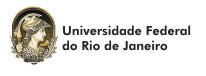 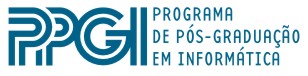 DEFESA DE MESTRADOAluno:  Bruno Portes Costa de CastroTítulo: “Semantic Enrichment and Exploration: Na approach developed for dataset tags of Open Data Portals”Data, Horário e Local:   27 de novembro de 2019 às 14h – Sala DLC  (CCMN - NCE)Banca ExaminadoraMaria Luiza Machado CamposPresidente / OrientadoraPPGI - UFRJGiseli Rabello LopesPPGI - UFRJAdriana Santarosa Vivacqua PPGI - UFRJLívia Couto Ruback RodriguesUFRJMaria Claudia CavalcantiIMEJonice de Oliveira SampaioSuplentePPGI – UFRJSergio Manuel Serra da CruzSuplenteUFRRJ